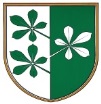 OBČINA KIDRIČEVOOdbor za družbene dejavnostiKopališka ul. 142325 KidričevoŠtev. 301-5/2018Dne   22.2.2019  								 Na podlagi 22. člena Statuta Občine Kidričevo Uradno glasilo slovenskih občin, št. 62/16 in 16/18) in 54. člena Poslovnika občinskega sveta Občine Kidričevo (Uradno glasilo slovenskih občin, št. 36/17 in 16/18) odbor za družbene dejavnosti predlaga občinskemu svetu Občine Kidričevo, da sprejmeS  K  L  E  POdbor za družbene dejavnosti predlaga občinskemu svetu, da sprejme cene programa vrtca v enoti Cirkovce za šolsko leto 2018/2019, in sicer znaša cena programa vStarostno obdobje 466,02 eurStarostno obdobje	338,44 eurKombinirani oddelek 365,17 eurOdbitek prehrane na dan 1,13 eur Cene pričnejo veljati s 1.4.2019.								Bogdan Potočnik;								predsednik								odbora za družbene dejavnosti